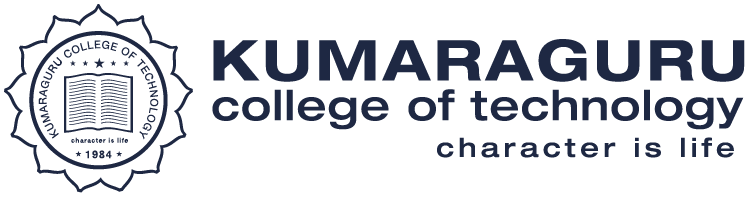 Criteria 1: Curricular AspectsMetric 1.3.3 Average Percentage of students enrolled in the courses under 1.3.2 above Query: Provide Internship completion certificate / project work completion certificate of ADVANCED COURSE ON APTITUDE SKILL BUILDING-1 COURSE ON ENGINEERING APTITUDE VALUE ADDED COURSE ON PROFESSIONAL COMPETENCY COURSE ON FULL STACK DEVELOPMENT USING JAVA-J2EE COURSE ON ALGORITHMIC THINKING AND STRATEGIZING ADVANCED COURSE ON PROBLEM SOLVING MODELS AND PROGRAMMING COURSE ON INTERPERSONAL SKILLS IN PROFESSIONAL CONTEXT SOFT SKILL TRAINING FOR PERSONALITY DEVELOPMENT COURSE ON VERBAL COMPETENCE IN PROFESSIONAL CONTEXT COURSE ON EMPLOYABILITY AND SKILL DEVELOPMENT for 2016-17, 2017-18, 2018-19, 2019-20, 2020-21 from the organization where internship / project was completed along with the duration. Provide Report of the field visit / sample photographs of the field visit / permission letter from the competent authorityResponse:  Sample Certificates are enclosed for the above-mentioned Value-added coursesLink for certificates: https://naac.kct.ac.in/dvv/mc/1.3.3/1.3.3. sample certificates.pdf